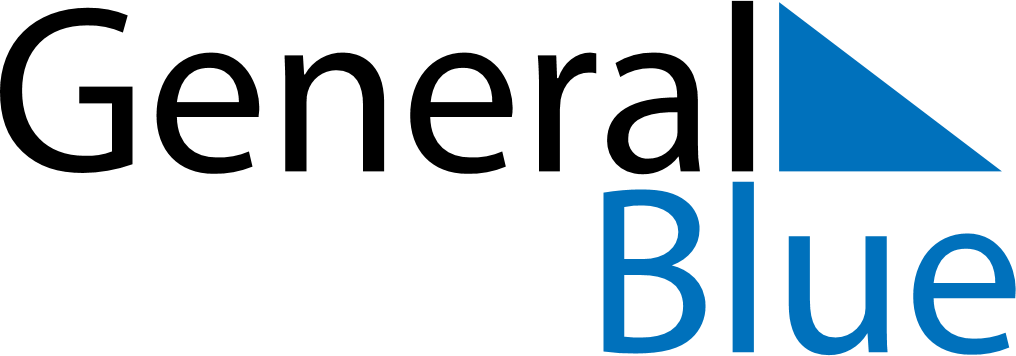 May 2024May 2024May 2024May 2024May 2024May 2024Jastarnia, Pomerania, PolandJastarnia, Pomerania, PolandJastarnia, Pomerania, PolandJastarnia, Pomerania, PolandJastarnia, Pomerania, PolandJastarnia, Pomerania, PolandSunday Monday Tuesday Wednesday Thursday Friday Saturday 1 2 3 4 Sunrise: 5:05 AM Sunset: 8:18 PM Daylight: 15 hours and 13 minutes. Sunrise: 5:03 AM Sunset: 8:20 PM Daylight: 15 hours and 17 minutes. Sunrise: 5:01 AM Sunset: 8:22 PM Daylight: 15 hours and 21 minutes. Sunrise: 4:59 AM Sunset: 8:24 PM Daylight: 15 hours and 24 minutes. 5 6 7 8 9 10 11 Sunrise: 4:57 AM Sunset: 8:26 PM Daylight: 15 hours and 28 minutes. Sunrise: 4:55 AM Sunset: 8:28 PM Daylight: 15 hours and 32 minutes. Sunrise: 4:53 AM Sunset: 8:30 PM Daylight: 15 hours and 36 minutes. Sunrise: 4:51 AM Sunset: 8:32 PM Daylight: 15 hours and 40 minutes. Sunrise: 4:49 AM Sunset: 8:33 PM Daylight: 15 hours and 44 minutes. Sunrise: 4:47 AM Sunset: 8:35 PM Daylight: 15 hours and 47 minutes. Sunrise: 4:45 AM Sunset: 8:37 PM Daylight: 15 hours and 51 minutes. 12 13 14 15 16 17 18 Sunrise: 4:44 AM Sunset: 8:39 PM Daylight: 15 hours and 55 minutes. Sunrise: 4:42 AM Sunset: 8:41 PM Daylight: 15 hours and 58 minutes. Sunrise: 4:40 AM Sunset: 8:42 PM Daylight: 16 hours and 2 minutes. Sunrise: 4:38 AM Sunset: 8:44 PM Daylight: 16 hours and 5 minutes. Sunrise: 4:37 AM Sunset: 8:46 PM Daylight: 16 hours and 9 minutes. Sunrise: 4:35 AM Sunset: 8:48 PM Daylight: 16 hours and 12 minutes. Sunrise: 4:33 AM Sunset: 8:49 PM Daylight: 16 hours and 16 minutes. 19 20 21 22 23 24 25 Sunrise: 4:32 AM Sunset: 8:51 PM Daylight: 16 hours and 19 minutes. Sunrise: 4:30 AM Sunset: 8:53 PM Daylight: 16 hours and 22 minutes. Sunrise: 4:29 AM Sunset: 8:54 PM Daylight: 16 hours and 25 minutes. Sunrise: 4:27 AM Sunset: 8:56 PM Daylight: 16 hours and 28 minutes. Sunrise: 4:26 AM Sunset: 8:57 PM Daylight: 16 hours and 31 minutes. Sunrise: 4:24 AM Sunset: 8:59 PM Daylight: 16 hours and 34 minutes. Sunrise: 4:23 AM Sunset: 9:00 PM Daylight: 16 hours and 37 minutes. 26 27 28 29 30 31 Sunrise: 4:22 AM Sunset: 9:02 PM Daylight: 16 hours and 40 minutes. Sunrise: 4:20 AM Sunset: 9:03 PM Daylight: 16 hours and 42 minutes. Sunrise: 4:19 AM Sunset: 9:05 PM Daylight: 16 hours and 45 minutes. Sunrise: 4:18 AM Sunset: 9:06 PM Daylight: 16 hours and 48 minutes. Sunrise: 4:17 AM Sunset: 9:08 PM Daylight: 16 hours and 50 minutes. Sunrise: 4:16 AM Sunset: 9:09 PM Daylight: 16 hours and 52 minutes. 